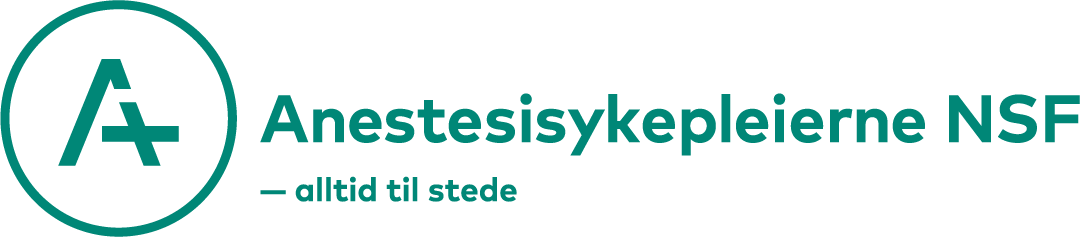 Kalender for året 2024Aktivitet, dager og markeringer gjennom året: *Uteksaminering og markering av ferdigutdannede anestesisykepleiere er per dags dato forskjellig ved ulike universitet og høyskoler i Norge. Måned MerkedagAktivitetJanuar Barneanestesikurset - Tromsø (annet hvert år, partallsår, siste helg i januar)Februar 15.februar, frist avholdt årsmøte i lokalgruppeneATLS markør (ATLS kurs i Oslo), kurs i februar og juni https://nkt-traume.no/produkt/atls-kurs-21-23-februar-ous-oslo/Mars1.mars - frist for årsberetning fra lokalgruppene (uten regnskap og budsjett) April Påske Søknadsfrist for lokalgruppeledere - aktivitetsmidlerMai 12.mai - Sykepleiedagen HLR-kongressKrigskirurgikurset i regi Forsvaret (i 2024 er dette i juni, ellers holdes kurset i mai)NORDAF, Verdenskongress https://www.ksci.no/events/iaas2024/JuniFagsykepleienettverk - (1.torsdag i juni) Venøs aksess nettverk - (1.fredag i juni)Krigskirurgi kurs i regi av Forsvaret https://www.forsvaret.no/om-forsvaret/organisasjon/forsvarets-sanitet/kurs-i-ktkNOSF Fagkonferansen i Kunnskapsbasert Smertebehandling 6.-7. juni https://www.norsksmerteforening.no/kursUteksaminering av ferdigutdannede anestesisykepleiere med master*Juli AugustArendalsuka (hvert år i uke 33)Nye anestesikull Auto utmelding av medlemmer – husk oppfølgingSeptemberFagkongress Anestesi (første helg/uke i september) www.anestesikongress.no Fagdager om organdonasjon (NOROD trinn1) og transplantasjon www.norod.noSFAI og AINVA uken i Helsingborg https://www.mkon.nu/sfai__aniva-veckan_2024Oktober16.oktober - Anestesiens dag Uke 43 - Høstmøteuka/ EtterutdanningsukeUtlyses søknad fra sentralt fagforum om aktivitetsmidler og fagutviklingsmidler NovemberLokalstyrene må etterspørre saker til lokalt årsmøte, frist for medlemmer å melde inn saker er 2 måneder førDesemberUteksaminering av ferdigutdannede anestesisykepleiere*Husk! Betale årskontingent